Викторина по сказкам А.С. ПушкинаСоставьте слова из слогов, чтобы получились чудеса из «Сказки о царе Салтане»ГО    ГА   РОД    НА    БЕЛ   ШУН     РИ     БО   ТЫ    КА    ЦА  РЕ В  КОР_________________________________________________________________Вспомните, какие животные упоминаются в сказках А. С. Пушкина, и расположите их в алфавитном порядке.
__________________________________________________________________________________________________________________________________________________ Скoлькo бoгaтырей былo в «Скaзкe o мeртвoй цaрeвнe»? 4.Кудa укусил шмель свaтью бaбу Бaбaриху в "Скaзке o цaрe Сaлтaнe"?  5. Нa кaкoм oстрoве выстрoил свoй двoрец Гвидoн, cын цaря Сaлтанa? 6. Цaрь Дaдoн - пeрсoнaж кaкoй скaзки? 7. Бочка с женой и сыном царя Салтана поплыла: 8.  Поп велел Балде взять с чертей оброк за:   Душегрейка старухи, ставшей столбовою дворянкой, была сшита из:  10. В «Сказке о мертвой царевне и семи богатырях»пса звали:  11. Царица разбила волшебное зеркальце об:  13. Во второй раз князь Гвидон превратился в:  17. «Узнайте сказку по словам-подсказкам».  1)  Путь-дорога, терем, прялка, солнышко, месяц, ветер, свадьба.  ____________________________________________________________________  2).Откуп, дурачина, изба, терем, царица, корыто___________________________  3)Базар, жадность, лошадь, печка, работа, оброк, море, веревка, наказание. _____________________________________________________________________  4) Рать, воеводы, царь, мудрец, шахтер, шамаханская царица, звездочет, петушок. _____________________________________________________________________  18. Разгадай кроссворд1.А сама-то величава, 
Выступает, будто … 
2.Ой Вы, гости – господа,
Долго ль ездили? куда?
Ладно ль за морем иль худо?
И какое в свете … 
3. Кто скорее из нас обежит около моря,
Тот и бери себе полный оброк, 
Между тем там приготовят … 
4. А сидит в нём князь Гвидон,
Он прислал тебе … 
5. Коли красная девица,
Будь нам милая …
6. Инда плакал царь Дадон,
Инда забывал и … 19. Найдите спрятанные в таблице слова и назовите сказку, в которой все эти слова   встречаются. Слова могут располагаться и по горизонтали, и по вертикали.	________________________________________________________________________________________________________________________________________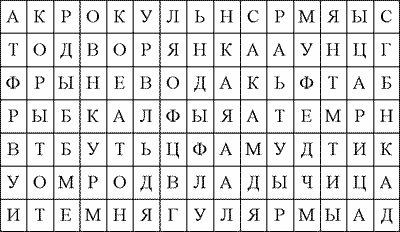 1.   3                     2.    7  3.     12                              4.     33 1. в глаз                 2. в лоб 3. в нос                   4. в ухо 1. на острове сокровищ  2. на острове Буяне  3. на острове невезения  4. на острове погибших кораблей1. «Сказки о царе Салтане»  2. «Сказки о золотом петушке»  3. «Сказки о попе и работнике его Балде»  4. "Сказки о рыбаке и рыбке" А. на север.                 Б. на юг. В. на запад.                      Г. на восток. А. два года.                Б. три года. В. полгода.                      Г. год. А. горностая.          Б. белки. В. соболя.                          Г. чернобурки. А. Соколко.                      Б. Голубок. В. Воронок.                  Г. Палкаша.А. стол.         Б. пол. В. стул.                 Г. лоб. А. муху.                 Б. комара.В. слепня.      Г. шмеля